Publicado en  el 05/05/2014 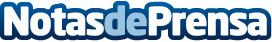 Doble podio para Honda en el WTCC de HungaroringTras las carreras de Marruecos y Francia, la caravana del Campeonato Mundial de Turismos (WTCC) se trasladó este fin de semana a Hungría, donde el circuito de Hungaroring acogió la tercera cita de la temporada.Datos de contacto:Honda MotorsNota de prensa publicada en: https://www.notasdeprensa.es/doble-podio-para-honda-en-el-wtcc-de_2 Categorias: http://www.notasdeprensa.es